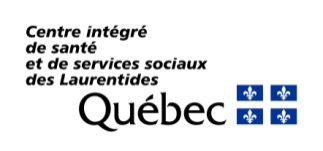 Procédure de mise en place des mesures en lien avec les épisodes de chaleur extrême en RPANom de la RPA :Coordonnées :Personne contact :1.Identifier la personne responsable de l’application de la procédure de chaleur extrême dans la RPA. Cette personne à la responsabilité de l’application de cette procédure :Nom de la personne responsable : 	Identifier la personne responsable de l’application de la procédure de chaleur extrême dans la RPA. Cette personne à la responsabilité de l’application de cette procédure :Nom de la personne responsable : 	Identifier la personne responsable de l’application de la procédure de chaleur extrême dans la RPA. Cette personne à la responsabilité de l’application de cette procédure :Nom de la personne responsable : 	Identifier la personne responsable de l’application de la procédure de chaleur extrême dans la RPA. Cette personne à la responsabilité de l’application de cette procédure :Nom de la personne responsable : 	Identifier la personne responsable de l’application de la procédure de chaleur extrême dans la RPA. Cette personne à la responsabilité de l’application de cette procédure :Nom de la personne responsable : 	Identifier la personne responsable de l’application de la procédure de chaleur extrême dans la RPA. Cette personne à la responsabilité de l’application de cette procédure :Nom de la personne responsable : 	OuiOuiNonCommentaires2.Mettre en place un menu adapté en cas de chaleur extrême incluant les menus (légers et à haute teneur hydrique), collations rafraichissantes, hydratation;Mettre en place un menu adapté en cas de chaleur extrême incluant les menus (légers et à haute teneur hydrique), collations rafraichissantes, hydratation;3.Faire un inventaire annuel des locaux climatisés avant le 15 mai;Faire un inventaire annuel des locaux climatisés avant le 15 mai;4.Identifier des locaux tempérés pour le répit dans chaque RPA, température à moins de 25C;Identifier des locaux tempérés pour le répit dans chaque RPA, température à moins de 25C;5.Procéder aux achats de matériel et de fournitures autant pour les résidents que pour le personnel en cas de chaleur accablante et de chaleur extrême;Procéder aux achats de matériel et de fournitures autant pour les résidents que pour le personnel en cas de chaleur accablante et de chaleur extrême;6.Procéder à l’achat de thermomètre dans les établissements où cela est requis;Procéder à l’achat de thermomètre dans les établissements où cela est requis;7.Assurer la planification de la formation du personnel et des bénévoles (contenu, échéancier, modalités) en incluant :Assurer la planification de la formation du personnel et des bénévoles (contenu, échéancier, modalités) en incluant :Assurer la planification de la formation du personnel et des bénévoles (contenu, échéancier, modalités) en incluant :Assurer la planification de la formation du personnel et des bénévoles (contenu, échéancier, modalités) en incluant :Assurer la planification de la formation du personnel et des bénévoles (contenu, échéancier, modalités) en incluant :Assurer la planification de la formation du personnel et des bénévoles (contenu, échéancier, modalités) en incluant :7.1	Informer sur le plan d’urgence régional en cas de 	chaleur extrême du CISSS des Laurentides;7.1	Informer sur le plan d’urgence régional en cas de 	chaleur extrême du CISSS des Laurentides;7.2 	Signifier les signes et symptômes des maladies 	provoquées par la chaleur : déshydratation, crampe, 	épuisement, etc.7.2 	Signifier les signes et symptômes des maladies 	provoquées par la chaleur : déshydratation, crampe, 	épuisement, etc.7.3 	Informer sur les mesures de prévention et 	d’atténuation des effets de chaleur accablante et de 	chaleur extrême;7.3 	Informer sur les mesures de prévention et 	d’atténuation des effets de chaleur accablante et de 	chaleur extrême;7.4	Informer sur la procédure de mise en place des 	mesures en lien avec les épisodes de chaleur 	extrême du CISSS des Laurentides;7.4	Informer sur la procédure de mise en place des 	mesures en lien avec les épisodes de chaleur 	extrême du CISSS des Laurentides;7.5	Informer sur les mesures de protection du 	travailleur;7.5	Informer sur les mesures de protection du 	travailleur;8.Tenir un registre de formation du personnel et des bénévoles; Tenir un registre de formation du personnel et des bénévoles; 9.Distribuer les documents de prévention et d’information aux familles et aux résidents remis par la Santé publique;Distribuer les documents de prévention et d’information aux familles et aux résidents remis par la Santé publique;10.Favoriser le verdissement des environs immédiats (ajout d’arbres, etc.). Le béton, le ciment, l’asphalte retiennent et réfléchissent la chaleur;Favoriser le verdissement des environs immédiats (ajout d’arbres, etc.). Le béton, le ciment, l’asphalte retiennent et réfléchissent la chaleur;Complété par :Complété par :Date :Date :